ประกาศองค์การบริหารส่วนตำบลเคร็ง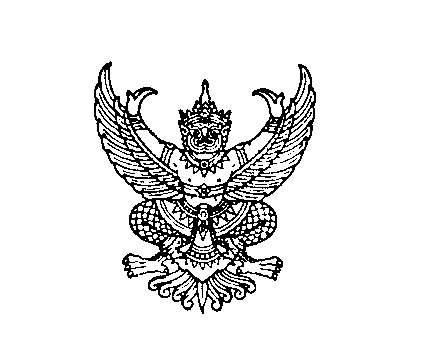 เรื่อง ยกเลิกการใช้สำเนาบัตรประจำตัวประชาชน และสำเนาทะเบียนบ้าน…………………………………………….				ตามข้อ 17 ของคำสั่งหัวหน้าคณะรักษาความสงบแห่งชาติ ที่ 21/2560 เรื่อง การแก้ไขเพิ่มเติมกฎหมายเพื่ออำนวยความสะดวกในการประกอบธุรกิจ ลงวันที่ 4 เมษายน พ.ศ. 2560 และตามมติคณะกรรมการขับเคลื่อนการปฏิรูปเพื่อรองรับการปรับเปลี่ยนตามนโยบาย Thailand 4.0 ครั้งที่ 1/2561 เมื่อวันที่ 30 เมษายน 2561 โดยมีนายกรัฐมนตรีเป็นประธาน มีมติให้ยกเลิกการใช้สำเนาบัตรประจำตัวประชาชนและสำเนาทะเบียนบ้านเพื่อรองรับการเป็นรัฐบาลดิจิทัล ประกอบกับในการประชุมคณะรัฐมนตรี เมื่อวันที่ 2 ตุลาคม  2561 มีมติเห็นชอบมาตรการอำนวยความสะดวกและลดภาระของประชาชน (การไม่เรียกสำเนาเอกสารที่ทางราชการออกให้ประชาชน) ตามที่สำนักงาน ก.พ.ร. เสนอ นั้น				เพื่อให้การปฏิบัติราชการเป็นไปตามระเบียบและกฎหมายอื่นที่อยู่ในอำนาจและเป็นหน้าที่ขององค์การบริหารส่วนตำบลเคร็ง เป็นไปตามคำสั่งหัวหน้าคณะรักษาความสงบแห่งชาติ และมาตรการอำนวยความสะดวกและลดภาระของประชาชน (การไม่เรียกสำเนาเอกสารที่ทางราชการออกให้ประชาชน)   จึงให้ยกเลิกการใช้สำเนาเอกสารที่ทางราชการออกให้ประชาชน ซึ่งนายกองค์การบริหารส่วนตำบลเคร็ง       ได้มีคำสั่งให้พนักงานส่วนตำบลหรือพนักงานเจ้าหน้าที่ถือปฏิบัติโดยเคร่งครัดไปแล้ว ดังนี้				1. ห้ามพนักงานส่วนตำบลหรือพนักงานเจ้าหน้าที่เรียกสำเนาเอกสารบัตรประจำตัวประชาชนและสำเนาทะเบียนบ้าน จากประชาชน				2. กรณีจำเป็นต้องใช้เอกสารอื่นที่ทางราชการออกให้ในการสอบสวนและตรวจสอบ    เพื่อประกอบคำขออนุมัติ อนุญาต รับรอง รับแจ้ง หรือรับจดทะเบียน ให้พนักงานส่วนตำบลหรือ         พนักงานเจ้าหน้าที่แจ้งหน่วยงานราชการที่เป็นผู้ออกเอกสารทางราชการดังกล่าว เพื่อให้จัดส่งข้อมูล         หรือสำเนาเอกสารทางราชการนั้นมาเพื่อประกอบคำขอ เว้นแต่ผู้ขอมีความประสงค์ที่จะนำเอกสารราชการนั้นมาแสดงต่อพนักงานส่วนตำบลหรือพนักงานเจ้าหน้าที่เพื่อประกอบคำขอด้วยตนเอง				3. กรณีจำเป็นต้องคัดสำเนาเอกสารบัตรประจำตัวประชาชน สำเนาทะเบียนบ้าน      หรือเอกสารอื่น เพื่อประโยชน์ในการปฏิบัติราชการขององค์การบริหารส่วนตำบลเคร็ง ให้พนักงานส่วนตำบลหรือพนักงานเจ้าหน้าที่เป็นผู้จัดทำสำเนาเอกสารดังกล่าวขึ้นเอง และห้ามมิให้เรียกเก็บค่าใช้จ่ายที่เกิดจาก   การทำสำเนาดังกล่าว จากประชาชน				4. กรณีมอบอำนาจให้บุคคลอื่นดำเนินการแทน ให้ใช้สำเนาบัตรประจำตัวประชาชนของผู้มอบอำนาจ พร้อมลงนามรับรองสำเนาถูกต้อง				จึงประกาศให้ทราบโดยทั่วกัน						ประกาศ ณ วันที่  7 เมษายน  พ.ศ. 2563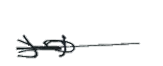 														(นายไสว  ทองดำ)											  นายกองค์การบริหารส่วนตำบลเคร็ง